Федерацией международным договорам, законодательству Российской Федерации и иным нормативным правовым актам, применимым к организации. 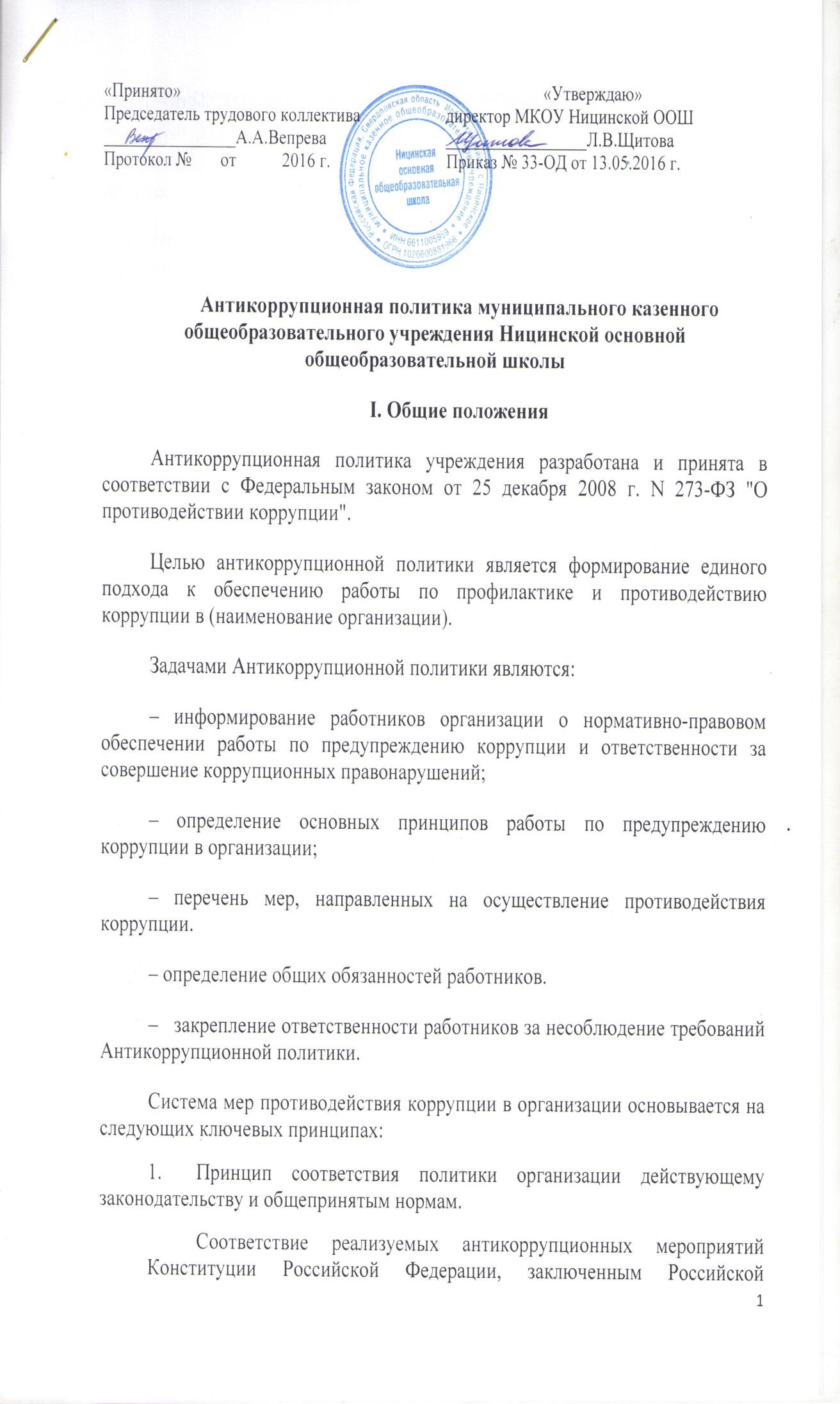 2. Принцип личного примера руководства. Ключевая роль руководства организации в формировании культуры нетерпимости к коррупции и в создании внутриорганизационной системы предупреждения и противодействия коррупции. 3. Принцип вовлеченности работников. Информированность работников организации о положениях антикоррупционного законодательства и их активное участие в формировании и реализации антикоррупционных стандартов и процедур. 4. Принцип соразмерности антикоррупционных процедур риску коррупции. Разработка и выполнение комплекса мероприятий, позволяющих снизить вероятность вовлечения организации, ее руководителей и работников в коррупционную деятельность, осуществляется с учетом существующих в деятельности данной организации коррупционных рисков. 5. Принцип эффективности антикоррупционных процедур. Применение в организации таких антикоррупционных мероприятий, которые имеют низкую стоимость, обеспечивают простоту реализации и приносят значимый результат. 6. Принцип ответственности и неотвратимости наказания. Неотвратимость наказания для работников организации вне зависимости от занимаемой должности, стажа работы и иных условий в случае совершения ими коррупционных правонарушений в связи с исполнением трудовых обязанностей, а также персональная ответственность руководства организации за реализацию внутриорганизационной антикоррупционной политики. 7. Принцип открытости. Информирование контрагентов, партнеров и общественности о принятых в организации антикоррупционных стандартах ведения деятельности. 8. Принцип постоянного контроля и регулярного мониторинга. Регулярное осуществление мониторинга эффективности внедренных антикоррупционных стандартов и процедур, а также контроля за их исполнением. II. Основные направления настоящей антикоррупционной политики  В рамках настоящей антикоррупционной политики организация осуществляет перечень мер, направленный на противодействие коррупции,  а именно:Разрабатывает и утверждает следующий пакет документов:Кодекс этики и служебного поведения работников.Положение о конфликте интересов.Порядок информирования работниками работодателя о случаях склонения их к совершению коррупционных правонарушений.Правила обмена подарками и знаками делового гостеприимства.Проводит оценку коррупционных рисков в организации.Проводит обучающие мероприятия по вопросам профилактики и противодействия коррупции, по мере необходимости, но не реже 1 раза в год. Обучающие мероприятия проводятся лицом, ответственным за антикоррупционную работу в организации.Ежегодно разрабатывает план мероприятий, направленных на противодействие коррупции в организации. Перечень мероприятий по противодействию коррупции зависит от потребностей и возможностей организации. План утверждается руководителем организации.Систематическое проведение оценки результатов антикоррупционной работы.III. Организация антикоррупционной работыДля организации антикоррупционной работы назначается лицо, ответственное за противодействие коррупции (далее – ответственный).Обязанности ответственного за противодействие коррупции, включают в себя:- разработку и представление на утверждение руководителю организации проектов локальных нормативных актов организации, направленных на реализацию мер по предупреждению коррупции;- проведение контрольных мероприятий, направленных на выявление коррупционных правонарушений, совершенных работниками организации;- организацию проведения оценки коррупционных рисков;- прием и рассмотрение сообщений о случаях склонения работников 
к совершению коррупционных правонарушений в интересах или от имени иной организации, а также о случаях совершения коррупционных правонарушений работниками, контрагентами организации или иными лицами;- организацию заполнения и рассмотрения декларации конфликта интересов;- организацию обучающих мероприятий по вопросам профилактики 
и противодействия коррупции и индивидуального консультирования работников;- оказание содействия уполномоченным представителям контрольно-надзорных и правоохранительных органов при проведении ими инспекционных проверок деятельности организации по вопросам предупреждения 
и противодействия коррупции;- оказание содействия уполномоченным представителям правоохранительных органов при проведении мероприятий по пресечению или расследованию коррупционных преступлений, включая оперативно-розыскные мероприятия;-  проведение оценки результатов антикоррупционной работы и подготовки соответствующих отчетных материалов руководству организации.За неисполнение лицом, ответственным за противодействие коррупции, вышеуказанных обязанностей работник несет ответственность, в соответствии с  действующим законодательством, если иное не предусмотрено трудовым договором.IV. Оценка коррупционных рисковС целью определения процессов и операций в деятельности организаций, при реализации которых наиболее высока вероятность совершения работниками организации коррупционных правонарушений, как в целях получения личной выгоды, так и в целях получения выгоды организацией, проводится оценка коррупционных рисков. По результатам проведенной оценки составляется карта коррупционных рисков, определяется перечень должностей, связанных с высокими коррупционными рисками, план по устранению или  минимизации коррупционных рисков организации. V. Общие обязанности работников учреждения Руководитель организации и работники вне зависимости от должности и стажа работы в организации должны:– руководствоваться положениями настоящей Антикоррупционной политики и неукоснительно соблюдать ее принципы и требования;– воздерживаться от совершения и (или) участия в совершении коррупционных правонарушений в интересах или от имени организации;– воздерживаться от поведения, которое может быть истолковано окружающими как готовность совершить или участвовать в совершении коррупционного правонарушения в интересах или от имени организации;– незамедлительно информировать непосредственного руководителя, лицо, ответственное за реализацию Антикоррупционной политики, и (или) руководителя организации о случаях склонения работника к совершению коррупционных правонарушений;– незамедлительно информировать непосредственного руководителя, лицо, ответственное за реализацию Антикоррупционной политики, и (или) руководителя организации о ставшей известной работнику информации о случаях совершения коррупционных правонарушений другими работниками;– сообщить непосредственному руководителю или лицу, ответственному за реализацию Антикоррупционной политики, о возможности возникновения либо возникшем конфликте интересов, одной из сторон которого является работник.VI. Ответственность за нарушение в сфере коррупции1. Руководитель и работники Организации независимо от занимаемой должности, несут ответственность за несоблюдение принципов и требований Антикоррупционной политики Организации, а также за нарушения законодательства в сфере противодействия коррупции.2. За нарушение принципов и требований настоящей антикоррупционной политики работники несут дисциплинарную ответственность, в соответствии с принимаемыми в Организации правовыми актами.3. К мерам ответственности за коррупционные проявления в Организации относятся меры: уголовной и административной ответственности, в соответствии с действующим законодательством.  4. Организация вправе проводить служебные проверки по каждому обоснованному подозрению или установленному факту коррупции в рамках допустимых законодательством Российской Федерации.Заключительные положенияДействие настоящей политики распространяется на всех работников организации, независимо от должности и стажа работы.Неисполнение требований настоящей политики влечет наложение ответственности в соответствии  с действующим законодательством РФ.Все приложения к настоящей политике являются ее неотъемлемой частью.  